江苏省盱眙中学建筑消防设施维修保养工程招标文件项目名称：江苏省盱眙中学建筑消防设施维修保养工程招标人（盖章）：    日期：  2019 年1月18日第一章　招标公告    江苏省盱眙中学就“江苏省盱眙中学建筑消防设施维护保养”进行招标。符合法定条件、诚实守信、资质较高的投标单位可以参加本次投标，为本项目提供维护保养技术服务。一、项目概况1.项目名称：江苏省盱眙中学建筑消防设施维护保养项目2.招标内容：按照《中华人民共和国消防法》、《江苏省消防条例》、《建筑消防设施技术检验规程》等规定完成建筑消防设施的检测技术服务工作，并提供有效的检测报告或问题反馈意见书 。3.维保时间：三年。4.质量要求：符合相应的国家及行业标准。5.付款方式：按年付款，合同签字生效后半年付50%，余款本年到期付清。（付款时需提供符合招标人财务要求的税务票据）二、投标人资格要求：具有订立合同的能力；具有法人资格并依法取得企业营业执照，营业执照处于有效期；营业执照中营业范围包含消防设施维修保养。投标人须知及资格审查1、投标人应承担现场考察、编制和提交投标文件相关的一切费用、损害和人身伤亡事故责任。　　2、有关费用：投标保证金1000元整，开标前带至现场。3.投标需携带以下资料：企业营业执照复印件（加盖单位公章及填写日期）本项目维保人员资质证书复印件（加盖单位公章及填写日期）投标人身份证复印件。非法人来投标的，还需提供法人代表授权委托书原件（加盖单位公章）；被委托人身份证明原件及复印件（加盖单位公章）按格式要求密封完好的报价单（加盖单位公章及填写日期）招标文件的发布及投标注意事项　　１.投标人必须按照标书要求认真填写标书；　　２.投标人自行登录江苏省盱眙中学网站查看招标文件。五、开标日期：2019年1月25日（北京时间）下午4:00。逾期送达的投标文件作废标处理。六、投标及开标地点：江苏省盱眙中学崇圣楼六楼会议室七、本项目最高限价为：１.6万元每年，超过最高限价按废标处理。八、中标办法：经评审的最低投标价法九、联系人：张老师     招标人电话：136515582362019年1月18日江苏省盱眙中学投标人须知一总则1、项目说明  按照《中华人民共和国招标投标法》和有关招标投标法规、规章、规定，本项目已符合招标条件，现采用招标方式，择优选定检测服务单位。 2、招标范围及工期 招标范围：按照《中华人民共和国消防法》、《江苏省消防条例》、《建筑消防设施技术检验规程》等规定完成建筑消防设施的维修保养技术服务工作。详见第三章合同条款中服务业务的要求。３、踏勘现场及投标费用投标人自行对项目现场及周围环境进行踏勘，获取有关编制投标文件和签署合同所涉及现场的资料。投标人应承担其参加本招标活动自身所发生的费用。2、投标报价投标报价应包括各项应有费用。任何包含价格调整要求的投标，将被认为是非响应性投标而予以拒绝。３、投标保证金投标保证金为投标文件的组成部分之一，对于未能按要求提交投标保证金的投标作废标处理。未中标的当场退还。中标人未能按规定签订合同协议，投标保证金将被没收，并取消其中标资格。第三章合同条款江苏省盱眙中学建筑消防设施维修保养合同项目名称：  合同编号：委托方（甲方）：     受托方（乙方）：签订时间：                           签订地点：建筑消防设施维护保养合同（标准文本V1.01）建筑名称：   江苏省盱眙中学                       合同编号：                                  签订时间：                                  建筑消防设施维护保养合同甲方（建筑产权或者管理单位）：江苏省盱眙中学乙方（建筑消防设施维护保养技术服务机构）甲乙双方根据《中华人民共和国合同法》、《中华人民共和国消防法》、《江苏省消防条例》和《建筑消防设施的维护管理》等规定，结合具体情况，经甲乙双方协商达成如下协议，共同遵守以下条款：一、消防设施维保业务介绍：1.1 消防设施的维护保养服务业务：是对火灾自动报警/消防联动系统、水喷淋、消火栓、排烟风机控制柜、水压监测器、防排烟、防火卷帘、消防广播、消防通讯、应急照明、疏散指示及灭火器等各系统进行日常检查、维修、保养，使消防设施保持正常工作状态，确保在火情发生时能真正发挥报警和灭火作用的有偿服务业务。不包含各控制柜强电维修服务。1.2 消防维保的目的是通过定期的维护性检测，为客户排除消防系统中存在的隐患，使整个消防系统能够实时正常、良好运行，真正发挥消防系统的防火、灭火的作用。二、消防维保术语定义：2.1 巡视检查  对建筑消防设施直观属性的检查。2.2 测试检查 依照相关标准，对各类建筑消防设施单项功能进行技术测试性的检查。2.3检验检查  依照相关标准，对整体建筑各类消防设施进行联动功能测试和综合技术评价性的检查。注：对建筑消防设施实行定期巡视检查、测试检查、检验检查三种方式相结合的维护保养。三、消防维保依据：3.1《建筑消防设施检测技术规程》GA503-20043.2《电气装置安装工程接地装置施工及验收规范》GB50169－20063.3《建筑自动消防设施及消防控制室规范化管理标准》3.4《建筑消防设施的维护管理》GB25201-2010四、消防维修保养建筑名称和地址：4.1名称：行政楼地址： 江苏省盱眙中学（学府路9号）    五、消防维护保养范围：乙方负责下列建筑消防设施中的第1~14项（若甲方没有其中一部分消防设施，则维保范畴相应减去，特殊约定的除外）建筑消防设施的例行巡检，并把系统存在的问题统计出来，出具巡检报告。5.1消防供配电设施；5.2火灾自动报警系统；5.3电气火灾监控系统；5.4 水压监测系统；5.5消防供水设施；5.6消火栓灭火系统；5.7自动喷水灭火系统；5.8防烟、排烟系统；5.9应急照明和疏散指示标志；5.10应急广播系统；5.11消防专用电话；5.12防火分隔设施；5.13干粉灭火系统；5.14灭火器；5.15其他建筑消防设施： / 。六、维护保养期限：6.1自    年  月  日时起至   年  月　 日时止。6.2维护保养期限届满前三十日内，如甲方未向乙方提出解约，作为同一期间的延长，以后有关期间的延长，以此类推。七、甲方的权利、义务：7.1甲方应主动向乙方提供必要的工作条件，按规定配备值班和管理人员，落实值班和管理措施。甲方消防安全负责人： 刘建国  电话： 13915169695     。7.2掌握建筑消防设施的使用、操作规程，发现消防设施存在问题和故障及时通知乙方修复，并承担违规操作造成故障和不及时通知维修发生的责任。7.3根据需要及时组织更换建筑消防设施配件，承担建筑消防设施换件和维修保养费用。7.4甲方应提供消防竣工图纸和相关报建验收资料给乙方，方便乙方的维保服务工作。7.5甲方有权要求审定乙方制定的维修保养方案，并在必要时要求乙方对方案进行修改。7.6甲方有权监督、检查乙方维修保养工作的实施情况，依据有关规定及双方约定的测评标准，对乙方的维修保养工作质量进行评估。7.7甲方如果需要乙方配合消防例行检查、员工消防演习及消防知识培训等，需提前以电话或邮件的形式告知乙方。7.8对乙方不按规定履行职责，在维修保养、检查测试中弄虚作假或严重不负责任的，甲方有权解除维修保养合同。八、乙方的权利、义务：8.1按照《建筑消防设施的维护管理》（GB25201-2010）等消防技术标准的规定，制定建筑消防设施维修保养计划，定期开展建筑消防设施检查、维修、保养、测试等技术服务，并做好测试记录和维修记录。乙方维保负责人：           电话：               。8.2每月对合同约定范围内的建筑消防设施全面检查和维修保养，保证其正常运行，并向甲方出具测试记录。8.3每年对承担维修保养的建筑消防设施至少进行一次全面检查测试。8.4在巡查、巡检中发现建筑消防设施存在问题、故障，或接到甲方通知要求维修的，能够当场修复的应当立即修复解决；没有条件立即修复解决的，应当在24小时内组织维修，尽快排除故障。8.5对故障零部件提供临时备件，确需更换的，向甲方提出建议，并出示更换部件报废证明。8.6乙方应在维保过程中，确保甲方消防设施工作正常，感烟、温感、手报及模块在报警时有信号正常输出，主机打印机正常打印，有CRT系统配置的，保证该系统应正常工作。8.7如果甲方场所配置自动喷水灭火系统、气体灭火系统、消防炮灭火系统、细水雾灭火系统、消火栓灭火系统或气溶胶灭火系统的，乙方应保证在火灾情况下，消防设施正常启动，报警系统有相应的信号输出记录和系统动作记录。8.8消防设施存在一定误动作的可能性，例如：探头误报警、喷淋头误爆、消防炮误工作等情况，乙方不承担误报警和误动作引起的损失。8.9配合甲方消防改造、消防检查、消防演习和消防培训等工作，对甲方值班或者管理人员义务进行专业技术指导。九、维保费用及支付方式、期限：9.1消防设施维护保养收费（含人工费、检查费、税金等，不含设备材料费）：费用合计：¥         元/年（大写：              整    ）9.2支付方式：按年付款，协议双方签字生效后半年付50%，余款本年到期付清。 支付维保费前，乙方应向甲方开具合法有效的等额发票，9.3设施维护保养时需要更换新的设备、器材、材料等产生的费用，经甲乙双方核定，应甲方承担的，费用每季度结算一次。 9.4甲方人员人为损坏及不可抗拒因素引起的设备损坏，其材料费，人工费由甲方另行支付。乙方不承担气体灭火器及干粉灭火器损坏及灌装的所有费用，该项费用需要另行支付。                十、违约责任：10.1任意一方违约，将赔付本合同金额的15%于对方，违约方并承担违约带来的连带责任。10.2本合同履行过程中发生争议，双方应协商解决，协商不成时，采用下列方式中的 2 解决。1、由淮安市仲裁机关仲裁；2、向淮安市人民法院起诉。十一、双方协商的其他事项：11.1消防行政部门抽查的建筑消防设施年度第三方检测报告的费用不包含在本消防维保合同范围之内。11.2乙方提供有消防设施检测资质单位出具的年度消防设施检测报告给甲方。甲方在收到检测报告和发票后7个工作日内，一次性全额支付消防设施检测费。 十二、合同份数：本合同一式贰份，双方各执壹份，具备同等法律效力。技术规范及要求本工程可选用技术规范和规程为现行国家、江苏省、淮安市的有关技术规范和规程及规定。投标报价表格式投标报价表投标人（签字或盖章）日期：　　年　　月　甲方（章）：地址： 法定代表人：委托代理人：电话： 传真： 邮编：签约时期：      年   月   日乙方（章）：地址：法定代表人：委托代理人：电话：传真：邮编：开户银行：账号：签约时期：      年   月   日项目名称投标人投标范围投标报价（单价及总价）项目负责人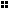 